від   15 березня  2017  рокуПро надання згоди на безоплатну передачу із спільної комунальної власності територіальних громад сіл, селища району майнав комунальну власність Піщівської та Брониківської територіальних громад Розглянувши клопотання районної державної адміністрації, Піщівської та Брониківської сільських рад щодо  надання згоди на безоплатну передачу із спільної комунальної власності територіальних громад сіл, селища району майна в комунальну власність Піщівської та Брониківської територіальних громад, відповідно до ст. ст. 43, 60 Закону України “Про місцеве самоврядування в Україні” та рекомендацій постійної комісії з питань бюджету, соціально-економічного розвитку, комунальної власності, транспорту та зв’язку,  районна радаВИРІШИЛА:1.Дати згоду на безоплатну передачу із спільної комунальної власності територіальних громад сіл, селища району в комунальну власність майна, зокрема:1.1 Піщівській територіальній громаді:- акомулятор 1 шт. на суму 750,00грн.1.2. Брониківській територіальній громаді:- акомулятор 1 шт. на суму 1250,00 грн.;- автогума 1 шт. на суму 900,00 грн.2.Запропонувати районній державній адміністрації створити комісії для приймання – передачі основних засобів.3.Контроль за  виконанням  рішення покласти на постійну комісію з питань бюджету, соціально-економічного розвитку, комунальної власності, транспорту та зв’язку. Голова  районної ради                                        Д.В.Рудницький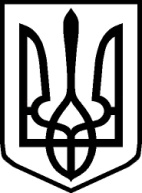 УКРАЇНАУКРАЇНАНОВОГРАД-ВОЛИНСЬКА РАЙОННА РАДАНОВОГРАД-ВОЛИНСЬКА РАЙОННА РАДАЖИТОМИРСЬКОЇ ОБЛАСТІЖИТОМИРСЬКОЇ ОБЛАСТІР І Ш Е Н Н ЯР І Ш Е Н Н ЯВосьма сесія                         VІІ  скликання